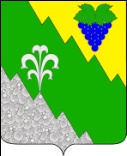 администрация Нижнебаканского  сельского поселения крымского районаПОСТАНОВЛЕНИЕ                                                         станица  Нижнебаканская О размещении пункта приема и выдачи гуманитарной помощи на территории Нижнебаканского сельского поселения Крымского района	В связи с поступлением в станицу Нижнебаканскую гуманитарной помощи населению Нижнебаканского сельского поселения Крымского района, пострадавшему в результате наводнения, произошедшего в ночь на 7 июля 2012 года, п о с т а н о в л я ю:1.Определить пунктом приема и выдачи гуманитарной помощи населению Нижнебаканского сельского поселения Крымского района, пострадавшему в результате наводнения, произошедшего в ночь на 7 июля 2012 года, муниципальное бюджетное учреждение «Дом культуры Нижнебаканского сельского поселения» по адресу: Крымский район, станица Нижнебаканская, улица Горького, 37.2.Постановление вступает в силу со дня его подписания.Глава Нижнебаканского сельского поселенияКрымского района                                                                        И.В.Рябченкоот17.07.2012№   119